3M79 圖解財務報表分析  勘誤表台積電 (合併)損益表(簡式)P.XVI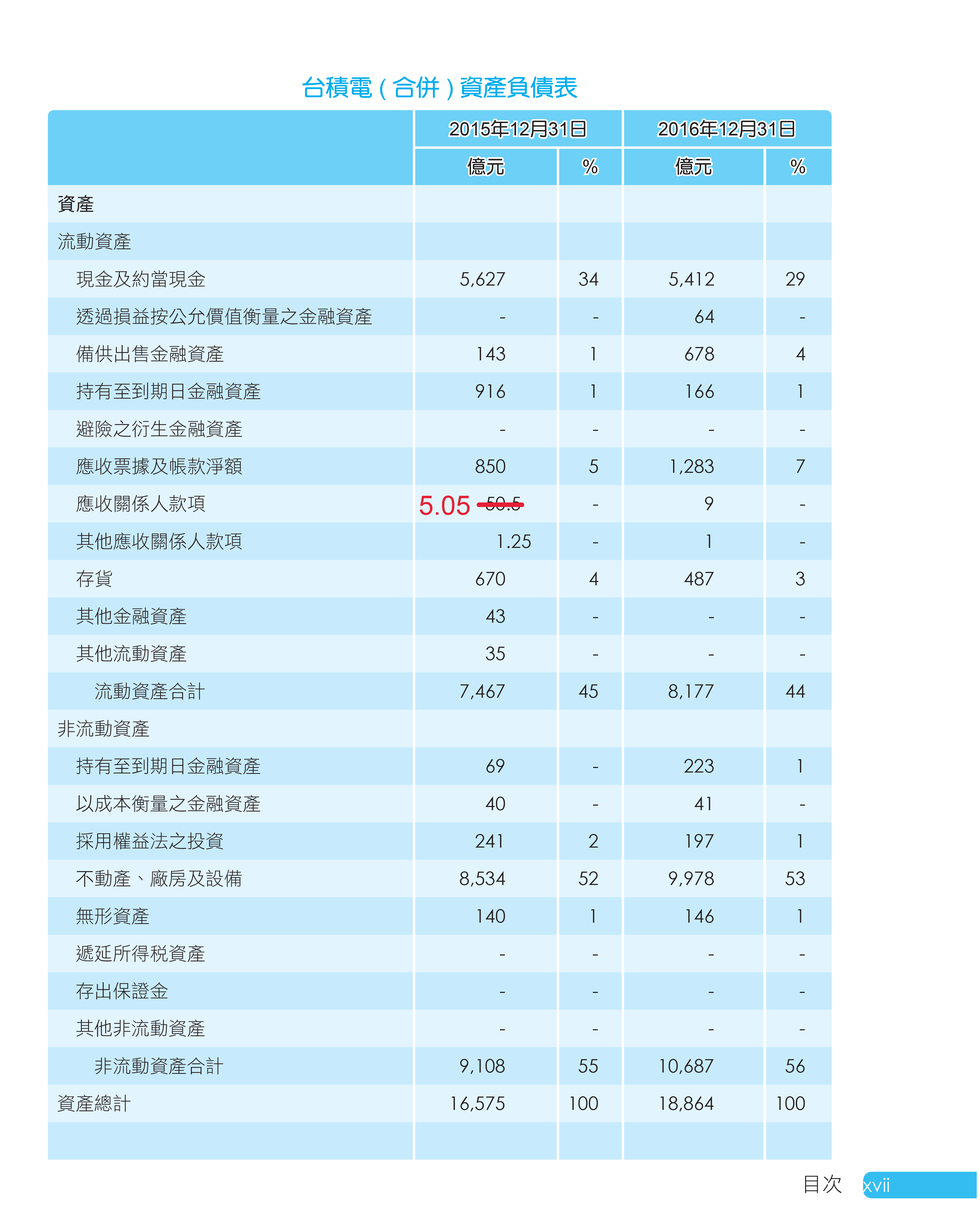 P.247 上表下方二列更正台積電的三種經營績效跟股價的比率會計科目名稱2016年Q42016年Q42015年Q42015年Q4會計科目名稱億元%億元%營業收入合計9,4791008,435100營業成本合計4,73149.914,33151.35營業毛利4,74950.094,10448.65營業費用96910.2288510.49　推銷費用590.62570.67　管理費用1982.091732.05　研究發展費用7127.516557.77其他收益及費損淨額0.3－-18.8－營業淨利3,78039.873,20037.94營業外收入及支出　 採用權益法認列之關聯企業及合資損益之份額淨額34.960.3741.320.49　其他收入64.550.6847.50.56　外幣兌換淨值24.8－11.61－　財務成本33.060.3531.900.38　其他利益及損失22231.95－合計800.843043.6稅前淨利3,85940.723,50441.54所得稅費用5165.454395.2本期淨利3,34335.273,06536.34每股盈餘(元)  基本每股盈餘(元)11.8212.89  稀釋每股盈餘(元)11.8212.894. 股價 4. 股價 4. 股價 4. 股價 4. 股價 4. 股價 4. 股價 • 收盤價(元)75.8 97 105.5 141 143 181.50 • 變動率(%)6.7627.978.26 33.65.42 26.92 